                                                    PROGRAMA DE ESTUDIO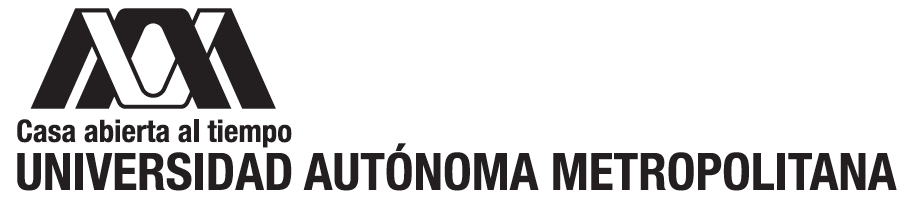 UNIDAD   LERMA 	     DIVISION CIENCIAS BIOLÓGICAS Y DE LA SALUD             1/3NOMBRE DEL PLAN    LICENCIATURA EN PSICOLOGÍA BIOMÉDICA   CLAVE        UNIDAD DE ENSEÑANZA–APRENDIZAJE	           	     CRED. 6  5331017                PSICOLOGÍA DE LA PERSONALIDAD          TIPO OBL.H. TEOR. 3							    	           TRIM. 		      SERIACIÓN							  H. PRAC. 0                                          	  	      V